 AQUÍ DEBAJO COLOCAR LO QUE SE OCUPA IMPRIMIR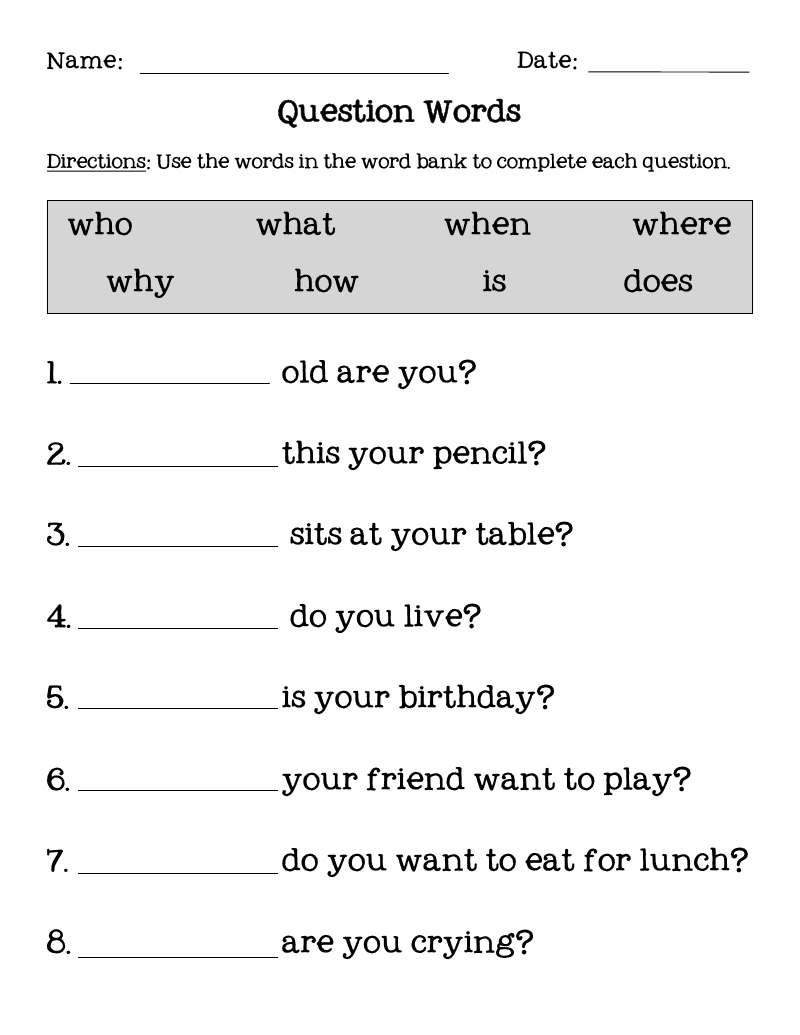 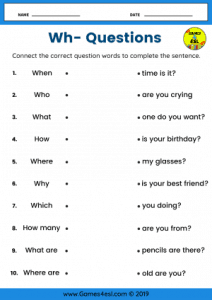 Thursday, September 2nd,2021.WH- questions (Question Words)There are two main types of questions: Yes/No questions and WH- question. WH-questions are questions starting with WH-words including: what, when, where, who, whom, which, whose, why and how.Question words are used to ask about specific qualities, times, places, people and so on. Below is a list of question words and example sentences: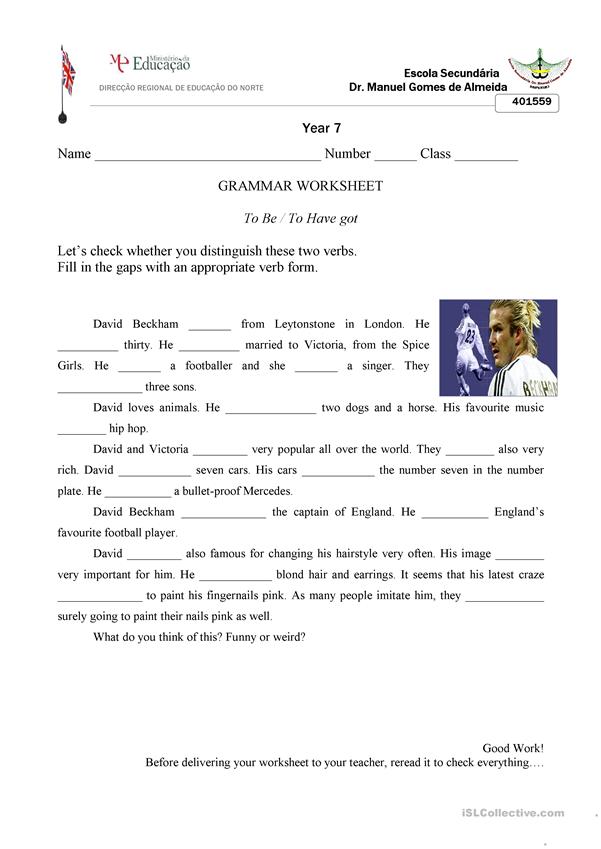 CONTENIDOSTEMAS Y SUBTEMASSECUENCIA DIDACTICAACTIVIDADESSECUENCIA DIDACTICAACTIVIDADESSECUENCIA DIDACTICAACTIVIDADESMATERIALES CURRICULARES DE APOYO Y RECURSOS DIDACTICOS BACHILLERATO 3LUNES 30 AGOSTOTOPIC: QUESTION WITH WHO AN WHATMARTES 31 AGOMIERCOLES 01 SEPWORKBOOK: PAGES JUEVES 02 SEPTOPIC: BE VS HAVE . DESCRIPTION INICIODESARROLLOCIERRENOTEBOOK, VIDEOhttps://www.youtube.com/watch?v=ibmMybaXq4ULIBRO, PLATAFORMA LIBROLIBRETA VIDEOhttps://www.youtube.com/watch?v=9h3EF9fSEMY BACHILLERATO 3LUNES 30 AGOSTOTOPIC: QUESTION WITH WHO AN WHATMARTES 31 AGOMIERCOLES 01 SEPWORKBOOK: PAGES JUEVES 02 SEPTOPIC: BE VS HAVE . DESCRIPTION MAKE THE TOPICANSWER STUDENT BOOK PAGE 18-19UNIT 1: FINISH UNIT 1MAKE THE TOPICEXPLAIN TO THEMTHEN ANSWER WORKBOOK PAGES WORK ALONE TO UNDERTAND A THE UNIT 1EXPLAIN TO THEM ANSWERS THE DIDACTIC SEQUENCE COMPARE ANSWERSCOMPARE ANSWERSANSWER THE ACTIVITYNOTEBOOK, VIDEOhttps://www.youtube.com/watch?v=ibmMybaXq4ULIBRO, PLATAFORMA LIBROLIBRETA VIDEOhttps://www.youtube.com/watch?v=9h3EF9fSEMYWhatUsed to ask about things- What are you doing?- What do you think about the movie?WhenUsed to ask about time- When will the meeting start? - When are you leaving?WhereUsed to ask about places- Where’s my bag?- Where do you live?WhoUsed to ask about people- Who do you love the most in your family?- Who told you that story?WhomUsed to ask about people (object of verb)- Whom did you see in the morning?  I saw Mr. Mark, my English teacher.- Whom was Jim talking to? He was talking to Jack, his new roommate.Which Used to ask about choices- Which one do you choose? The left or right?- Of all the drinks in the menu, which one would you like?WhoseUsed to ask about possession- Whose pencil is this? Is it yours?- Whose books are these?WhyUsed to ask about reasons/ causes- Why did it happen? I didn’t understand.- Why is he crying?HowUsed to ask about manner/ process- How can you explain this problem? Please tell us.- How can you get here?